Colegio Emilia Riquelme. 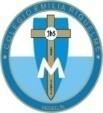 Taller de Tecnología e informática.  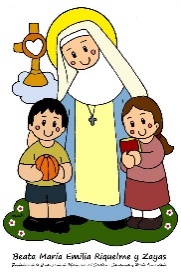 Grado: TERCERO.Nuestra clase en el horario normal son los MIERCOLES de 8:00 a 9:00 am. Gracias por su apoyo y envió puntual.Un saludo enorme y Dios los guarde.Correo: pbustamante@campus.com.co  (por favor en el asunto del correo escribir nombre apellido y grado. Gracias)(Los correos por si se presentan inquietudes).Fecha 20 de mayo 2020Esta clase será virtual por zoom a las 8:00 am. Más adelante les comparto el enlace con la profe.Saludo: tarjeta Tema: LA PILAPara esta actividad se hará una explicación por zoom y luego a trabajar con la ayuda de los papitos.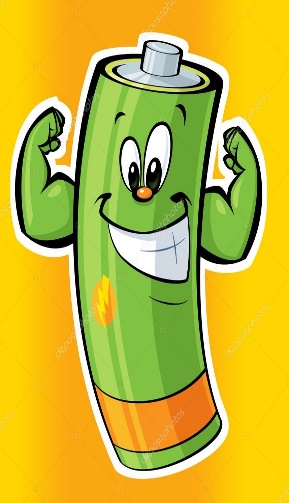 Para finalizar: Actividad:Dibuja una pila donde se observe el signo positivo y negativo.Escribe el nombre de 5 objetos donde se utilicen la pila, para el funcionamiento de este. Con mucho entusiasmo envía tu evidencia al correo con nombre apellido, grado de la estudiante.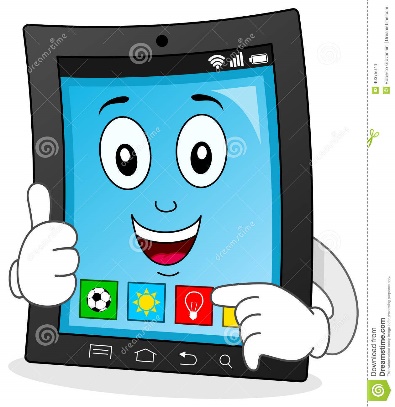 Gracias por tu apoyo.Abrazos. 